Personal DataVisasEducation Sea experience (most recent first)Certificates of CompetencyCertificates and CoursesMedical Examination Additional InformationDetails of Previous Employers for ReferencesI certify that above information is true and accurate to the best of my ability and that no Certificate of Competency, Licenses or Visas issued to me has ever been revoked or suspended. I have been advised and agree to recover expenditure of Ship Owner and/or Crewing Agency, which can be occurred due to wrong information or faulty documents from me. I understand that previous employers may be asked for information concerning my Employment record with them and I hereby release from all liability or damage those individual or companies who provide such information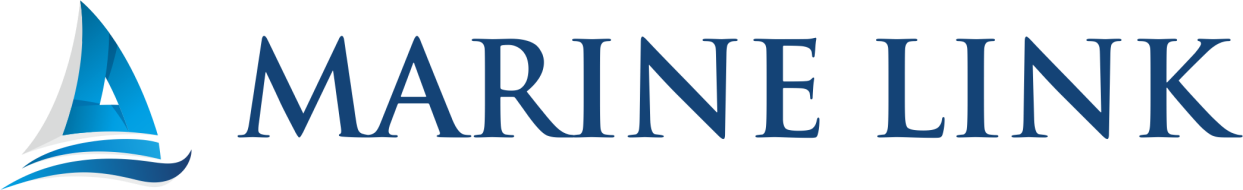 ReadinessLast SalarySurnameNameNameFather's NamePermanent addressPermanent addressPermanent addressPermanent addressPermanent addressPermanent addressCitizenshipDate of birthDate of birthPlace of birthPhoneMobileSkypeE-mailDocumentDocumentNumberDate of issuePlace of issuePlace of issuePlace of issueValid untilTravel PassportTravel PassportSeaman’s BookSeaman’s BookOther (state below):Other (state below):----CountryVisa Type/ClassNumberDate IssuedPlace IssuedValid UntilUSASchengenOther: -Full Name of SchoolQualificationFromTill№Vessel NameVessel TypeFlagOwner/OperatorRankGRTBHPSign (dd/mm/yy)Sign (dd/mm/yy)№Vessel NameVessel TypeFlagOwner/OperatorRankGRTBHPOnOff12345678910Issuing AuthorityGrade / STCW’95 CapacityCertificate NumberDate of IssuedValid UntilNational Certificate of CompetencyNational CoC EndorsementOther CoC/CeC and Endorsements (state below):--STCW 78/95 CertificatesNumberPlace of IssueValid (dd/mm/yy)Valid (dd/mm/yy)STCW 78/95 CertificatesNumberPlace of IssueFromTillBasic Safety Training and Instruction (A-VI/1)Basic Sea Survival / Personal Survival Techniques (A-VI/1-1)Fire Prevention & Fire Fighting (A-VI/1-2)Personal Safety& Social Responsibility (A-VI/1-4)Proficiency in Survival Craft other than FRC (A-VI/2-1)Medical First Aid (A-VI/4-1)Medical care on board  (A-VI/4-2)Advanced  Fire Fighting (A-VI/3) ARPA (A-II/2)Electronic chart Display and Information System Course (A-II/1)Ship safety officer IMOA 741(18)Ship Security Officer (STCW A – VI/5 and ISPS Code)GMDSSEndorsement GMDSS (VI/2)Ship Security Officer (STCW A – VI/5 and ISPS Code STCW 95)Security Awareness (A-VI/6-1)Designated Security Duties (A-VI/6-2)Bridge team management (A-II/2)Carrying Dangerous & Hazardous cargo (B-V/b, B-V/c)Bridge Recourses Management (B-VIII/2)Process Control InstrumentCrowd  management ( A-VI/2)Familiarization  training  Ro-Ro ships (A-V/2)Passengers safety cargo safety, hull integrity  ( A-V/2)Crisis management and human behavior ( A-V/2)Other (state below):---CertificatesNumberPlace of IssueValid (dd/mm/yy)Valid (dd/mm/yy)CertificatesNumberPlace of IssueFromTillNational Medical ExaminationOther Medical Examination: -Drug & Alcohol TestYellow Fever VaccinationNext of KinMarital StatusOverall Size, Height, Weight, Shoes SizeNearest AirportEnglish – Marlin’s / CES 4.1 Tests ResultsCompany NameCompany NameContact PersonContact PersonE-mailE-mailTelephone NumberTelephone NumberDateSignature